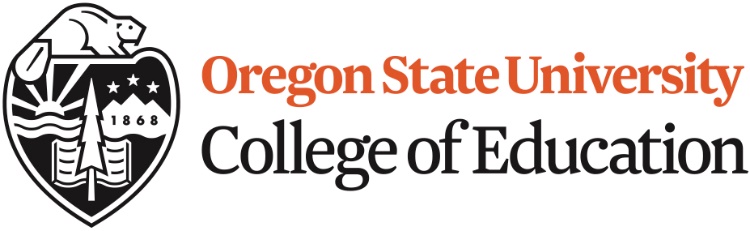 Linn Benton Community College -LBCCTransfer Guide to Oregon State University’s Education Double DegreeThe following courses at LBCC are equivalent to courses for OSU’s Education Double Degree Program:ED 216 Purpose, Structure & Function of Education in Democracy = ED 216ED 219 Multicultural Education = ED 219 The following courses are great options at LBCC for students preparing to teach early childhood or elementary education:Credits of Writing				WR 121,  WR 122, or WR 227		 Credits of Speech			Any COMM course					Credits of English Literature 		Any 2 ENG  courses		US History course			HST 201, 202, or 203  	World Geography course		GEOG 202, 203 or 204 		Fundamentals of Elementary Math 	MTH 211, 212, and 213 		3 Science courses w/ lab			1 General Biology course:  BI 1011 Physical Science course: GS 104 or GS 1061 Geology course: G 101 or G102    Any 3 credit Music, Art or Theatre Arts courseStudents planning to teach middle or high school should take courses in the subject that they way to teach (ex. History, Sciences, Maths, Language arts)For more information, please review Oregon State’s education website education.oregonstate.eduPhone or on-campus appointments can also be made with an OSU Double Degree academic advisor by calling 541-737-4661.